Publicado en Barcelona el 27/02/2024 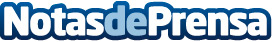 Grupo Castilla lanza Innia en el Mobile World Congress La empresa especializada en Recursos Humanos presenta su nueva solución HCM nómina 100% CloudDatos de contacto:Olga TomàsContent Specialist en Grupo Castilla686894406Nota de prensa publicada en: https://www.notasdeprensa.es/grupo-castilla-lanza-innia-en-el-mobile-world Categorias: Nacional Finanzas Cataluña Eventos Software Recursos humanos Innovación Tecnológica http://www.notasdeprensa.es